                КАРАР                                                                       РЕШЕНИЕОтчет о деятельности  Администрации сельского поселения Казанский сельсовет муниципального района Альшеевский район Республики Башкортостан за 2018 годВыслушав и обсудив выступление главы администрации сельского поселения Казанский сельсовет Юмагузина В.Ф., Совет сельского поселения Казанский сельсовет муниципального района Альшеевский район Республики Башкортостан РЕШИЛ:Отчет о деятельности Администрации сельского поселения Казанский сельсовет муниципального района Альшеевский район Республики Башкортостан за 2018 год принять к сведению, работу администрации сельского поселения Казанский сельсовет  считать удовлетворительной.Обнародовать настоящее решение в установленном порядке.Глава сельского поселения                     	     В.Ф. Юмагузинс.Казанка«07» февраля 2019 г.№ 161БАШҡОРТОСТАН РЕСПУБЛИКАҺЫӘЛШӘЙ РАЙОНЫМУНИЦИПАЛЬ РАЙОНЫНЫҢКАЗАНКА АУЫЛ СОВЕТЫАУЫЛ БИЛӘМӘҺЕ СОВЕТЫ(БАШҡОРТОСТАН  РЕСПУБЛИКАҺЫ  ӘЛШӘЙ  РАЙОНЫ  КАЗАНКА  АУЫЛ  СОВЕТЫ)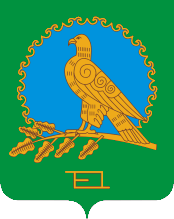 СОВЕТ СЕЛЬСКОГО ПОСЕЛЕНИЯКАЗАНСКИЙ СЕЛЬСОВЕТМУНИЦИПАЛЬНОГО РАЙОНААЛЬШЕЕВСКИЙ РАЙОНРЕСПУБЛИКИБАШКОРТОСТАН(КАЗАНСКИЙ  СЕЛЬСОВЕТ АЛЬШЕЕВСКОГО  РАЙОНА  РЕСПУБЛИКИ  БАШКОРТОСТАН)